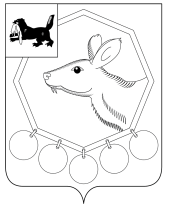 04.10.2018г. №500р/18РОССИЙСКАЯ  ФЕДЕРАЦИЯИРКУТСКАЯ ОБЛАСТЬМУНИЦИПАЛЬНОЕ ОБРАЗОВАНИЕ «БАЯНДАЕВСКИЙ РАЙОН»МЭРРАСПОРЯЖЕНИЕО СОЗДАНИИ КОМИССИИ, НЕОБХОДИМОЙ ДЛЯ ОСУЩЕСТВЛЕНИЯ АНТИКОРРУПЦИОННОЙ ЭКСПЕРТИЗЫ НОРМАТИВНЫХ ПРАВОВЫХ АКТОВ МУНИЦИПАЛЬНОГО ОБРАЗОВАНИЯ «БАЯНДАЕВСКИЙ РАЙОН» И ИХ ПРОЕКТОВ»В соответствии с Федеральным законом от 25.12.2008 года №273-ФЗ «о противодействии коррупции», положениями Федерального закона от 17 июля 2009 года №172 – ФЗ «Об антикоррупционной экспертизе нормативных правовых актов и проектов нормативных правовых актов», Методикой проведения антикоррупционной экспертизы нормативных правовых актов и проектов нормативных правовых актов , утвержденной постановлением правительства Российской Федерации от 26 февраля 2010 года №96 "Об антикоррупционной экспертизе нормативных правовых актов и проектов нормативных правовых актов", руководствуясь ст.ст. 33,48 Устава МО «Баяндаевский район»,Создать комиссию для проведения антикоррупционной экспертизы нормативных правовых актов муниципального образования «Баяндаевский район» и их проектов.Утвердить состав комиссии для проведения антикоррупционной экспертизы нормативных правовых актов муниципального образования «Баяндаевский район» и их проектов (прилагается).Настоящее распоряжение вступает в силу со дня его официального размещения на официальном сайте администрации МО «Баяндаевский район».Контроль за исполнением настоящего постановления возложить на председателя организационно-управленческого комитета администрации МО «Баяндаевский район» Тыкшееву Л.С.И.о. мэра МО «Баяндаевский район»В.Р. МоноевПриложение № 1 к распоряжению мэра МО «Баяндаевский район» от 04.10.2018 года №500р/18СОСТАВ КОМИССИИ, НЕОБХОДИМОЙ ДЛЯ ОСУЩЕСТВЛЕНИЯ АНТИКОРРУПЦИОННОЙ ЭКСПЕРТИЗЫ НОРМАТИВНО ПРАВОВЫХ АКТОВ МУНИЦИПАЛЬНОГО ОБРАЗОВАНИЯ «БАЯНДАЕВСКИЙ РАЙОН» И ИХ ПРОЕКТОВ1.  Председатель комиссии – Моноев Василий Романович – заместитель мэра МО «Баяндаевский район» по социальному развитию.Члены комиссии:2. Харакшинов Александр Николаевич – начальник Отдела по управления муниципальным имуществом администрации МО «Баяндаевский район»;3. Буинов Александр Васильевич -  начальник Финансового управления МО «Баяндаевский район»;4. Мамаев Фёдор Германович – главный специалист Юридического отдела администрации МО «Баяндаевский район».    